ETIKA MAGANG(KERJA PRAKTEK DKV UMB)“Mahasiswa harus menggunakan etika yang baik selama kegiatan magang berlangsung”Etika Pelaksanaan Magang di Perusahaan/InstansiMahasiswa harus mematuhi aturan perusahaan dengan baik.Mahasiswa harus bekerja dan berusaha memberikan yang terbaik untuk kepentingan perusahaan.Mahasiswa harus dapat menyelesaikan segala tugas yang diberikan perusahaan dengan benar, rapi dan tepat waktu.Mahasiswa harus menghormati pegawai perusahaan tanpa membedakan suku, agama, ras, gender dan golongan.Mahasiswa tidak diperkenankan meninggalkan lokasi/instansi/perusahaan (magang) selama kegiatan berlangsung tanpa seizin instansi terkait.Mahasiswa bersikap jujur, disiplin, santun, professional, dan menjaga etos kerja di perusahaan tempat magang.Mahasiswa harus menjaga kerahasiaan informasi perusahaan tempat magang. Seluruh informasi dan data yang akan dijadikan sumber dalam penulisan laporan magang harus disamarkan dalam penulisan untuk menjaga kerahasiaan data dan informasi perusahaan.Mahasiswa harus menjaga nama baik almamater. Etika Berkomunikasi dengan Dosen Pembimbing LapanganKomunikasi dengan dosen pembimbing dilakukan dengan mengacu pada norma yang berlaku umum dan rutin berkomunikasi dengan Dosen Pembimbing Lapangan.Gunakan Bahasa Indonesia yang baik dan benar (bukan bahasa gaul). Pesan terdiri dari: salam, identitas, keperluan, dan ucapan terima kasih.Pesan dimulai dengan salam/sapaan tanpa disingkat.Mahasiswa harus menuliskan identitasnya saat mengirim pesan kepada dosen.Menuliskan pesan dengan singkat dan jelas.Akhiri dengan ucapan terima kasih.Contoh Isi Pesan yang Benar:“Selamat pagi Bu, saya Anton, mahasiswa S1 DKV semester 7. Maaf bu, saya mau menanyakan apakah besok Ibu ada waktu untuk bimbingan tugas Magang? Terima Kasih”Contoh Isi Pesan yang Salah:“Ibu dimana? Apakah bisa saya bimbingan hari ini?”(Mahasiswa sebaiknya tidak menentukan waktu sendiri untuk bertemu dosen)Jika pesan sudah dibalas, jangan lupa ucapkan persetujuan dan terima kasih.Jika ada dosen yang minta diingatkan untuk bertemu, maka pesannya adalah:“Selamat Pagi Bu, Saya Mira, maaf apakah saya jadi bimbingan hari ini pukul 10? Terima Kasih.”Etika bertemu dengan pembimbingMasuk ruang dosen dengan izin dan jangan memaksa bertemu saat dosen sedang istirahat dan berdiskusi.Datanglah sesuai dengan waktu yang telah disepakati.Memakai pakaian yang rapi dan sopan. Etika Berpakaian di Perusahaan Tempat MagangMahasiswa harus mengenakan pakaian yang formal dan sopan. Contoh pakaian formal adalah kemeja, celana atau rok, dari bahan kain. Pakaian yang dihindari adalah pakaian yang terbuat dari bahan kaos dan jeans. Mahasiswa juga harus menghindari pakaian yang terlalu longgar atau terlalu ketat.Mahasiswa disarankan menggunakan sepatu. Penggunaan sandal saat pelaksanaan kegiatan magang harus dihindari. Sepatu yang digunakan sebaiknya tidak mengganggu mobilitas mahasiswa peserta magang dalam pelaksanaan magang.Mahasiswa harus menghindari penggunaan aksesoris dan make up yang berlebihan.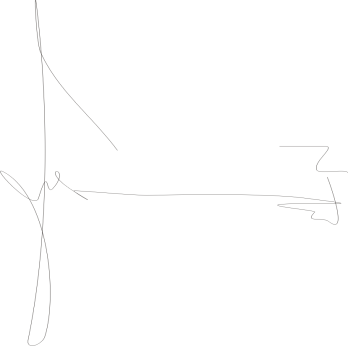 							KOORDINATOR KERJA PRAKTEK							Fachmi Khadam Haeril. S. Pd, M. Pd